Załącznik nr 8a	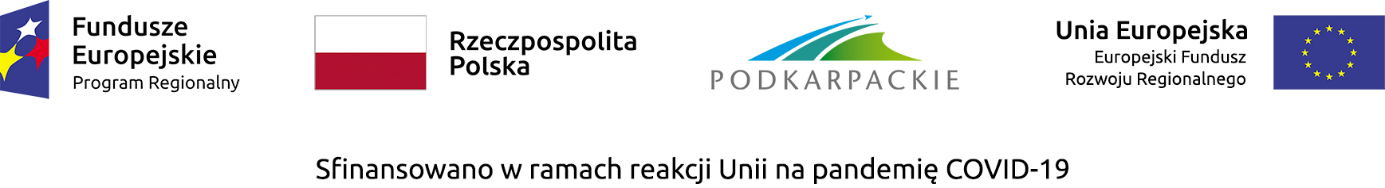 Wniosek o dokonanie zmian w projekcie Osi XII Pomoc techniczna React-EU RPO WP 2014 - 2020I . II.Data: ………………………	Pieczęć i podpis osoby upoważnionej do podpisywania wniosku o dofinansowanie: ……………………………………………………..	Tytuł projektu: Numer projektu: Nazwa instytucji/departamentu zgłaszającego zmianę:Osoba do kontaktu:Rodzaj zmianyUzasadnienie zmianyKrótki opis zmianyKrótki opis zmianyPunkty, które podlegają zmianieZałączniki, które podlegają zmianieRodzaj zmianyUzasadnienie zmianyPrzed zmianąPo zmianie Punkty, które podlegają zmianieZałączniki, które podlegają zmianie